MUNICIPIUL SATU MARE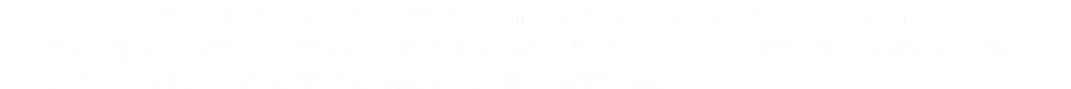 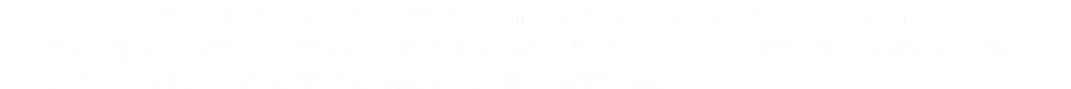 Aparatul de specialitate al PrimaruluiServiciul Patrimoniu, Concesionări, Închirieri Nr. 49292/22.08.2023                În temeiul prevederilor art.136 alin. (8) lit. b) din OUG nr. 57/2019 privind Codul Administrativ, cu modificările și completările ulterioare, Serviciul Patrimoniu, Concesionări, Închirieri, formulează următorul:RAPORT DE SPECIALITATEla proiectul  privind acordarea unui drept de uz și servitute în vederea racordării la rețeaua electrică a stației de pompare Sătmărel             Având în vedere adresa  SC. Apaserv S.A. Satu Mare, înregistrată la Primăria Municipiului Satu Mare sub nr. 46480/03.08.2023 și a Certificatului de urbanism nr. 284/24.04.2023 este necesară  acordarea dreptului de uz și servitute în vederea racordării la rețeaua electrică a locului de consum permanent, respectiv stația de pompare Sătmărel.             Pentru realizarea postului de transformare PTA proiectat, în zona verde, pe domeniul public, se va amplasa un stâlp P1 proiectat de tip SC15014 în fundație turnată. Stâlpul proiectat se va monta pe terenul reprezentat în natură de str. Balta Blondă, identificat prin CF nr.173922, aparținând domeniului public, intravilan, suprafață localizată conform planului de situaţie anexat.            Exercitarea dreptului de uz şi servitute asupra terenului se va realiza cu titlu gratuit pe durata de existență a instalațiilor, iar după executarea lucrărilor, terenul va fi adus la starea lui inițială prin grija constructorului, în sensul nivelării terenului afectat de săpătură și înierbarea zonei verzi.              În temeiul dispozițiilor art.139 alin.(1) și art.196 alin.(1) lit.a din OUG nr. 57/2019 privind Codul Administrativ, luând în considerare cele ce preced, înaintăm Consiliului local al Municipiului Satu Mare, prezentul proiect de hotărâre cu propunere de aprobare.                                     Șef Serviciu                                                Faur Mihaela              Munich Diana/2 ex 